LAVOINE_NEWSLETTER REVEC’est un beau projet de l’équipe d’anglais du Lycée Européen qui s’est concrétisé mardi 23/01/2024 à la salle Demoustiers de Villers-Cotterêts : le spectacle ‘Dr Frankenstein’s Folly’a ravi les 206 élèves de première et la classe de terminale LLCE Anglais qui ont pu profiter d’1h10 de comédie musicale revisitant le célèbre roman de Mary Shelley sur un rythme endiablé. La troupe de comédiens professionnels anglophones d’OZ COMPANY leur a proposé un spectacle d’une grande qualité, le tout gratuitement pour les élèves puisque pris en charge par le PASS CULTURE. Le show a été suivi d’un échange avec la troupe d’une vingtaine de minutes. En plus de la préparation au spectacle ou de l’exploitation ultérieure qui en a été faite en classe d’anglais, les élèves ont été mis en bouche par les nombreuses bandes annonces AUDIO réalisées par les 1ère LLCE anglais dans le cadre de leur tâche finale. (affiche ci-dessous)Merci à la mairie pour la mise à disposition de la salle, ainsi qu’à Madame Liénard, Proviseure, Monsieur Paoulou, Proviseur adjoint, et Monsieur Kerjean, CPE pour la mise en place et le rangement des chaises, et aux nombreux professeurs qui ont encadré le déplacement… A refaire !Carol Lavoine, professeure d’anglais et LLCE Anglais en 1èreVoilà, je vous laisse sélectionner les photos et vous mets l’affiche avec audio en PDF (PJ)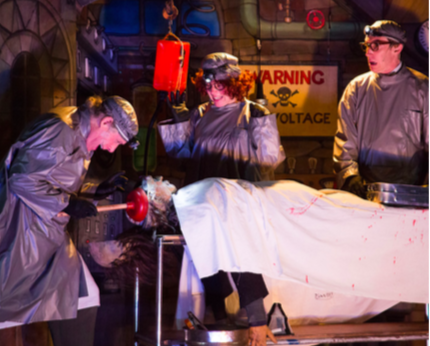 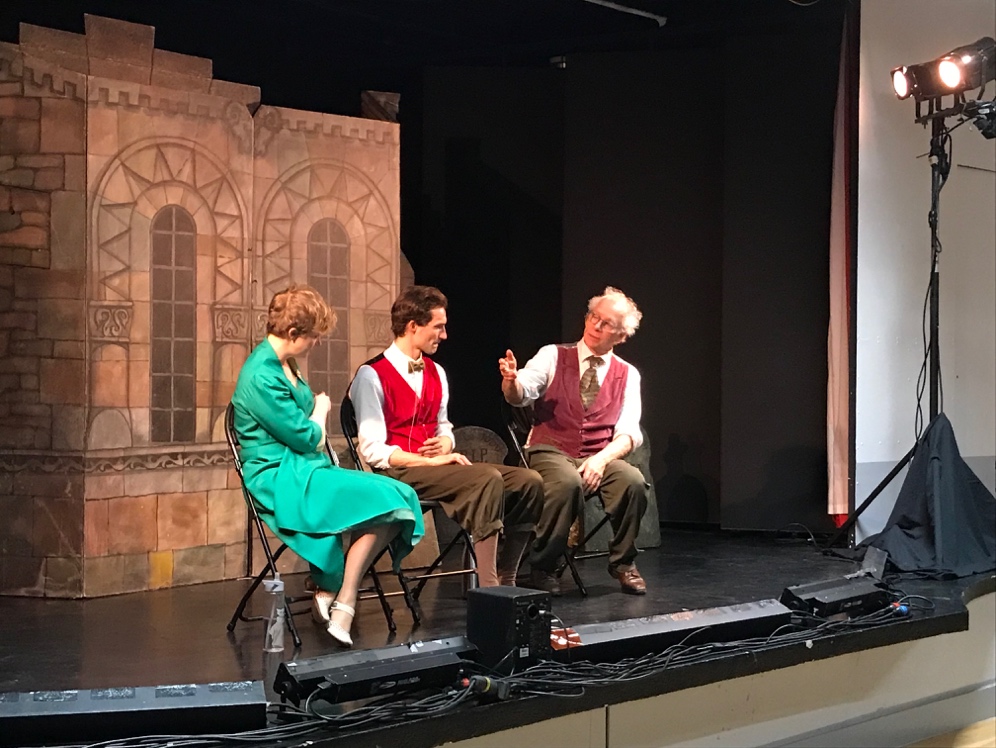 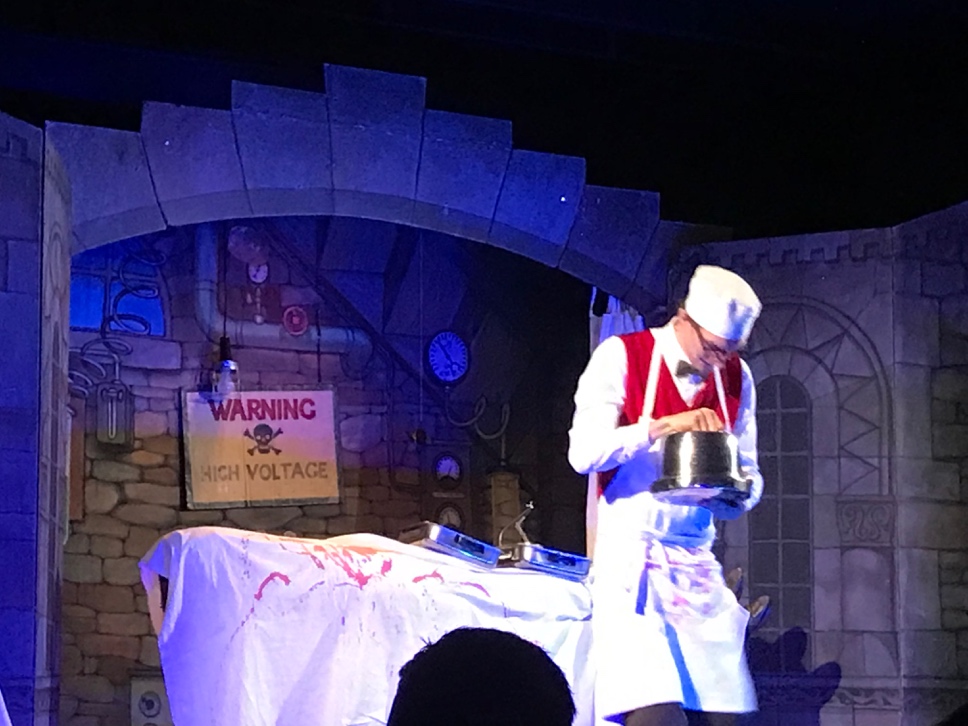 